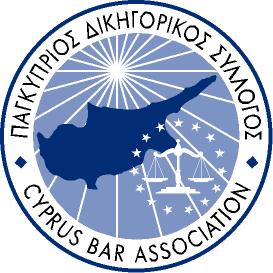          ΠΑΓΚΥΠΡΙΟΣ ΔΙΚΗΓΟΡΙΚΟΣ ΣΥΛΛΟΓΟΣΦΛΩΡΙΝΗΣ 11, Γραφείο 101, 1ος Όροφος, 1065 ΛΕΥΚΩΣΙΑ, Τ.Θ. 21446, 1508 ΛΕΥΚΩΣΙΑ – ΚΥΠΡΟΣΤΗΛΕΦΩΝΟ: +357 22873300, ΦΑΞ: +357 22873013E-mail: cybar@cytanet.com.cy – Website: cyprusbarassociation.orgE-mail: cybar2@cytanet.com.cy – Website: cyprusbarassociation.orgΑΙΤΗΣΗ ΓΙΑ ΕΓΚΡΙΣΗ ΠΙΣΤΟΠΟΙΗΜΕΝΟΥ ΚΕΝΤΡΟΥ ΠΑΡΟΧΗΣ ΕΚΠΑΙΔΕΥΣΗΣΣΤΟΙΧΕΙΑ ΕΚΠΑΙΔΕΥΤΙΚΟΥ ΠΡΟΓΡΑΜΜΑΤΟΣ: Ο αιτητής θα πρέπει να συμπληρώσει λεπτομερώς όλα τα στοιχεία που περιλαμβάνει το έντυπο αυτό για ένα εκπαιδευτικό πρόγραμμα που επιθυμεί να πραγματοποιήσει στο μέλλον (ως παράδειγμα).Εάν  η αίτηση αφορά συνέδριο, τότε η αίτηση θα πρέπει να συνοδεύεται με επεξηγηματική επιστολή.ΕΠΙΠΕΔΟ ΕΞΕΙΔΙΚΕΥΣΗΣ:Εισαγωγικό                                   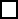 Ενδιάμεσο                                     Προχωρημένο                               ΜΕΘΟΔΟΙ ΠΑΡΟΥΣΙΑΣΗΣ :ΔιάλεξηΟμαδική διάλεξηΕργαστήρι σε ομάδεςΣυνέδριο 	Παιχνίδι Ρόλων                             ΟΙ ΣΥΜΜΕΤΕΧΟΝΤΕΣ ΤΟΥ ΕΚΠΑΙΔΕΥΤΙΚΟΥ ΠΡΟΓΡΑΜΜΑΤΟΣ ΘΑ ΑΞΙΟΛΟΓΗΘΟΥΝ;ΝΑΙOΧΙΕΑΝ ΝΑΙ ΜΕ ΠΟΙΑ ΜΕΘΟΔΟ: ΕΞΕΤΑΣΗΓΡΑΠΤΗ ΕΡΓΑΣΙΑ ΕΚΘΕΣΗ – PROJECTΕΞΕΤΑΣΗ ΠΟΛΛΑΠΛΩΝ ΕΠΙΛΟΓΩΝ ΕΡΩΤΗΣΕΙΣ ΣΕ ΠΟΙΟΥΣ ΑΠΕΥΘΥΝΕΤΑΙ: ΔΙΚΗΓΟΡΟΙ ΜΟΝΟΝΔΙΚΗΓΟΡΟΙ/ ΑΛΛΟΙ ΕΠΑΓΕΛΜΑΤΙΕΣΗ ΑΙΤΗΣΗ ΔΕΝ ΘΑ ΠΡΟΧΩΡΗΣΕΙ ΕΚΤΟΣ ΕΑΝ ΠΡΟΣΚΟΜΙΣΤΟΥΝ ΤΑ ΣΧΕΤΙΚΑ ΕΓΓΡΑΦΑ*ΤΑ ΕΓΓΡΑΦΑ θα πρέπει να αφορούν εκπαιδευτικό πρόγραμμα που θα πραγματοποιηθεί στο μέλλον.ΣΥΝΗΜΜΕΝΑ ΕΓΓΡΑΦΑ:(Επιβεβαιώστε σημειώνοντας √ στο αντίστοιχο τετραγωνάκι ότι επισυνάπτονται στην αίτησή σας τα πιο κάτω έγγραφα)  Λίστα με τους στόχους και την ανάγκη κατάρτισης του εκπαιδευτικού προγράμματοςΑντίγραφο του προγράμματος (χρονοδιαγράμματος) και της Ύλης του εκπαιδευτικού προγράμματοςΛεπτομέρειες των ομιλητών και τα βιογραφικά τουςΥλικό εκπαιδευτικού προγράμματοςΛεπτομέρειες αξιολόγησης του εκπαιδευτικού προγράμματος (Προσχέδιο Έντυπο Αξιολόγησης)Εάν θα είναι εργαστήρι (workshop), λεπτομέρειες οργάνωσης Προσχέδιο Έντυπο Αξιολόγησης ΣυμμετεχόντωνΤΕΛΗ ΑΙΤΗΣΗΣ 250 ΕΥΡΩ + Φ.Π.Α. - Εξαιρούνται τα ΠΑΝΕΠΙΣΤΗΜΙΑ/ ΤΟΠΙΚΟΙ ΔΙΚΗΓΟΡΙΚΟΙ ΣΥΛΛΟΓΟΙ/ ΝΟΜΙΚΗ ΥΠΗΡΕΣΙΑ / ΔΙΚΑΣΤΗΡΙΑ. ΗΜΕΡΟΜΗΝΙΑ:  ……………………….ΥΠΟΓΡΑΦΗ:        ………………………..ΣΤΟΙΧΕΙΑ ΟΡΓΑΝΙΣΜΟΥ:Οργανισμός (Εταιρεία/Ινστιτούτο/Πανεπιστήμιο/ΔΕΠΕ/Δικηγορικός Συνεταιρισμός):ΣΤΟΙΧΕΙΑ ΟΡΓΑΝΙΣΜΟΥ:Οργανισμός (Εταιρεία/Ινστιτούτο/Πανεπιστήμιο/ΔΕΠΕ/Δικηγορικός Συνεταιρισμός):ΣΤΟΙΧΕΙΑ ΟΡΓΑΝΙΣΜΟΥ:Οργανισμός (Εταιρεία/Ινστιτούτο/Πανεπιστήμιο/ΔΕΠΕ/Δικηγορικός Συνεταιρισμός):Διεύθυνση:Διεύθυνση:Διεύθυνση:Υπεύθυνος Επικοινωνίας: Υπεύθυνος Επικοινωνίας: Υπεύθυνος Επικοινωνίας: Τηλέφωνο:Φαξ:Ηλεκτρονική Διεύθυνση:Ηλεκτρονική Διεύθυνση:Ηλεκτρονική Διεύθυνση:Τίτλος Εκπαιδευτικού Προγράμματος:Ημερομηνία Εκπαιδευτικού Προγράμματος:ΑΛΛΟ:ΣΥΣΤΗΜΑ ΑΞΙΟΛΟΓΗΣΗΣ ΤΟΥ ΕΚΠΑΙΔΕΥΤΙΚΟΥ ΠΡΟΓΡΑΜΜΑΤΟΣ ΠΟΥ ΘΑ ΧΡΗΣΙΜΟΠΟΙΗΣΕΤΕ      (ΛΕΠΤΟΜΕΡΗΣ ΠΕΡΙΓΡΑΦΗ): ΧΡΟΝΙΚΗ ΔΙΑΡΚΕΙΑ ΤΟΥ ΕΚΠΑΙΔΕΥΤΙΚΟΥ ΠΡΟΓΡΑΜΜΑΤΟΣ:Παρακαλώ εξηγήστε:ΜΕΓΙΣΤΟΣ ΑΡΙΘΜΟΣ ΣΥΜΜΕΤΟΧΟΝΤΩΝ:*ΣΥΜΦΩΝΩ ΜΕ ΤΙΣ ΠΡΟΔΙΑΓΡΑΦΕΣ ΚΑΙ ΤΟΥΣ ΟΡΟΥΣ ΕΓΚΡΙΣΗΣ  □ ΓΙΑ ΕΠΙΣΗΜΗ ΧΡΗΣΗ ΜΟΝΟ - ΕΓΚΡΙΣΗ ΝΑΙ ΌΧΙ 